MondayTuesdayWednesday ThursdayFridayREADINGThe Very Hungry Caterpillar by Eric Carle https://youtu.be/75NQK-Sm1YYThe Very Hungry Caterpillar Spanish Version https://youtu.be/0Xji5krOhTIHow can you tell if you are growing? What can you do to help you grow?  Why do you think the caterpillar ate the green leaf on Sunday?  First the Egg written by Laura Vaccaro Seeger https://www.youtube.com/watch?v=oQDdj20uWSU&feature=youtu.be Does everything hatch from an egg?  What other animals come from an egg?Leo the Late Bloomer –  https://youtu.be/JQX9B6RQwpILeo el Retorno Tardíohttps://www.youtube.com/watch?v=hd0MFr4HLck  Why is Leo sad at the beginning of the story?   Is there something you still need to learn? The Very Hungry Caterpillar by Eric Carle https://youtu.be/75NQK-Sm1YYThe Very Hungry Caterpillar Spanish Version- https://youtu.be/0Xji5krOhTIWhy did the caterpillar eat so much food?  What are some other things that change like the caterpillar? The Grasshopper and the Ants - https://youtu.be/ypuDESuQ1L0La hormiga y el saltamontes https://www.youtube.com/watch?v=bMYHfdr5C8M Why do you think the grasshopper was unhappy with the Ant during the summer?  When does the story take place?  WRITING/ ARTButterfly wings using construction paper or cardboard, paint, markers and/or other decorations. Encourage your child to talk about their unique designs. Children can wear them on their backs and pretend they are butterflies, using string and tape to create shoulder straps. Talk about metamorphosis and how butterflies might feel about their wings. Children can later wear their wings as they dance in the Music and Movement area or as they write a butterfly story in the Writing Area.  Review the sight words from previous (a, big, go, I, in, is, it, me, then add the words to, the, said, itSpread out the words on the floor face upSay the word out loudHave your child look for the word. They can jump on it or just pick up the word. Lion – Using a paper plate, construction paper, paint and markers.  1.Paint the paper plate 2. Cut the construction paper to make the mane of the lion. 3. Use the marker to make the eyes, nose and mouth of the lion.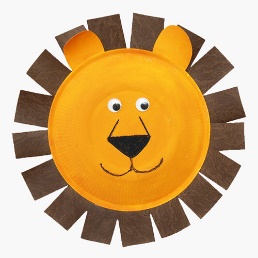 Letter Challenge:   Provide various materials such as twigs, straws, string, chopsticks, tongue depressors, etc. and invite your child to transform these materials into letters. Challenge them to see how many letters they can create. Be sure to have printed letters available for children to reference throughout the activity.GRADUATION HAT: using construction paper, glue, scissor.  Take the construction paper and fold it in half (the long way) and cut it.  Take the two pieces and glue them together.  Fold the top down about ½ inch all the way around and cut ½ inch down.  Glue the other side together and now fold the ½ pieces down. Cut a square about bigger than the bottom and now you can place glue and attach them together. 
https://www.youtube.com/watch?time_continue=4&v=Yt16p3XTqBA&feature=emb_logoSCIENCEWatch an egg turn into a butterfly right before your eyes. https://www.youtube.com/watch?v=G3VMl-EY2DMLook at trees your neighborhood. What has changed about the trees since winter? If possible, draw a picture of what the tree looked like in the winter and what it looks like now that it is spring and compare the two.Chameleon:  Share with children that a chameleon is an animal that can change the color of its skin. Chameleons change their coloring to communicate with other chameleons & sometimes change their color to blend into their surroundings or camouflage themselves. Trace a chameleon onto a clear surface and invite the children to place it in various places in the home to mimic how chameleons can change the color of their skin. Why the chameleon might change its color in each area. Encourage children to consider what changes from day to night in their neighborhood.  Make a list or just take about the differences. Orange Juice Challenge: Supply fresh oranges and challenge your child to figure out how to turn the oranges into orange juice. Guide them through the experience with open-ended questions. When children are ready to drink their orange juice talk with them about making healthy food choicesMATHPretend to be one of the goats from the “Three Billy Goats Gruff” Story, they are going to jump across the bridge in groups of 3.  Count to 30 or more in patterns of 3, such as a 1,2,3 jump 4,5,6 jump 7,8,9 jump.  15 MINUTES OF HAPPY NUMBERShttps://happynumbers.com/find_classClass Code: 789-043Finger Games make numbers with their fingers.  Ask your child to show 5 with their fingers.  Ask them to show another way to make 5, using both hands.  Show them that the number of fingers is not the same.  Repeat with numbers 3, 5, 7. Then model equal numbers per hand using 4, 6, 8, 1015 MINUTES OF HAPPY NUMBERShttps://happynumbers.com/find_classClass Code: 789-043I’m thinking of a number Using number cards, hind a secret number.  Ask them to guess which it is. You can say that the number is more or less, to give them hints. MUSIC/MOVEMENTSight Word Dance – Have the children repeat the words as they watch the screen.https://www.youtube.com/watch?v=VDsOrFXCbK4Follow along with the moves or make up your own. https://www.youtube.com/watch?v=KhfkYzUwYFkMelting:  For those days we feel that we need to relaxhttps://www.youtube.com/watch?v=fTzXFPh6CPITen in a Bedhttps://www.youtube.com/watch?v=d7gL8TrMUksDiez en la Camahttps://www.youtube.com/watch?v=amf5pDrGzN0Get your Body Movinghttps://www.youtube.com/watch?v=fpD9kRyBn8o